до проекту Закону України про внесення змін до Закону України«Про місцеві державні адміністрації»(реєстр. № 4290 від 30.10.2020)Комітет з питань організації державної влади, місцевого самоврядування, регіонального розвитку та містобудування за дорученням Голови Верховної Ради України Д.Разумкова розглянув на своєму засіданні 2 грудня 2020 року проект Закону України про внесення змін до Закону України «Про місцеві державні адміністрації» (реєстр. № 4290 від 30.10.2020), поданий Кабінетом Міністрів України.Законопроектом передбачається на рівні закону врегульовати питання щодо тимчасового виконання обов’язків голів місцевих державних адміністрацій у разі одночасної відсутності на роботі внаслідок хвороби голів цих адміністрацій, їх перших заступників та заступників.Зазначене регулювання забезпечується внесенням зміни до Закону України «Про місцеві державні адміністрації» шляхом доповнення розділу VII «Заключні положення» Закону новими абзацами, якими передбачається можливість тимчасового покладення обов’язків голови місцевої державної адміністрації на керівника апарату місцевої державної адміністрації, а в разі його тимчасової відсутності – на заступника керівника апарату, а у разі відсутності такої посади – на керівника самостійного структурного підрозділу апарату місцевої державної адміністрації за обов’язковим інформуванням Офісу Президента України та Кабінету Міністрів України.Головне науково-експертне управління Апарату Верховної Ради України у своєму висновку висловлює низку зауважень до положень законопроекту. Зокрема, на думку фахівців Управління, ідея покладання на голів місцевих державних адміністрацій прийняття самостійного рішення про покладання на іншого працівника місцевої держадміністрації (керівника середнього рівня) своїх обов’язків без участі у цьому процесі суб’єктів призначення на відповідні посади є недостатньо обґрунтованою, оскільки йдеться про виконання обов’язків державної ваги, включаючи розпорядження значними бюджетними ресурсами.Заслухавши інформацію підкомітетів з питань організації державної влади, державної служби, служби в органах місцевого самоврядування, державних символів та нагород і з питань адміністративно-територіального устрою, взявши до уваги висновок Головного науково-експертного управління Апарату Верховної Ради України, з’ясувавши позицію народних депутатів України – членів Комітету, запрошених на засідання осіб та всебічно обговоривши питання, Комітет ухвалив рекомендувати Верховній Раді України відповідно до частини першої статті 21 Регламенту Верховної Ради України включити до Порядку денного четвертої сесії Верховної Ради України дев’ятого скликання проект Закону України про внесення змін до Закону України «Про місцеві державні адміністрації» (реєстр. № 4290 від 30.10.2020), поданий Кабінетом Міністрів України.Верховній Раді України також рекомендовано відповідно до пункту 1 частини першої статті 114 Регламенту Верховної Ради України проект Закону України про внесення змін до Закону України «Про місцеві державні адміністрації» (реєстр. № 4290 від 30.10.2020), поданий Кабінетом Міністрів України, за наслідками розгляду в першому читанні прийняти за основу.Комітет звертається до Голови Верховної Ради України з пропозицією оголосити відповідно до частини першої статті 116 Регламенту Верховної Ради України на пленарному засіданні під час розгляду даного законопроекту про необхідність внесення пропозицій і поправок щодо виправлень, уточнень, усунення помилок та/або суперечностей у тексті законопроекту, інших структурних частин законопроекту та/або інших законодавчих актів, що не були предметом розгляду в першому читанні та відповідають предмету правового регулювання законопроекту.Виступити на пленарному засіданні Верховної Ради України під час розгляду даного питання доручено народному депутату України, голові підкомітету з питань адміністративно-територіального устрою В.Безгіну.Голова Комітету                                                                           А.КЛОЧКОВЕРХОВНА РАДА УКРАЇНИ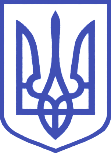 Комітет з питань організації державної влади, місцевого самоврядування,
 регіонального розвитку та містобудування01008, м.Київ-8, вул. М. Грушевського, 5, тел./факс: 255-32-05, 255-20-75    В И С Н О В О К